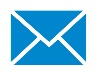 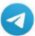 توزيع منهج مادة ( المهارات الرقمية )  للصف الرابع الفصل الثالث 1445هـتوزيع منهج مادة ( المهارات الرقمية )  للصف الرابع الفصل الثالث 1445هـتوزيع منهج مادة ( المهارات الرقمية )  للصف الرابع الفصل الثالث 1445هـتوزيع منهج مادة ( المهارات الرقمية )  للصف الرابع الفصل الثالث 1445هـتوزيع منهج مادة ( المهارات الرقمية )  للصف الرابع الفصل الثالث 1445هـتوزيع منهج مادة ( المهارات الرقمية )  للصف الرابع الفصل الثالث 1445هـالأسبوعالتاريخالتاريخالوحدةالدروسملاحظاتالأسبوعمنإلىالوحدةالدروسملاحظات1الاحد22/8/1445 هـالخميس26/8/1445هـالوحدة الأولى: 
عرضي التقديمي.الشرائح التقديمية.              بدايــة الدراســة للطلاب للفصــل الدراسـي الثـالث          22 / 8 / 1445  هـ 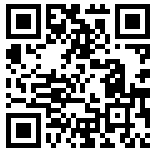               إجــازة عــيـــد الـفـطـر المبارك الأسـبــوع الـرابــع         18  / 9 / 1445 هـ              إجــازة مـطولــة يـــوم الخميس الأسـبــوع السابع	   23 / 10 / 1445 هـ              إجــازة نهاية الفصل الدراسي الثالث لعام يوم الاثنين        4 /12 / 1445 هـ 2الاحد 29/8/1445 هـالخميس 4/9/1445 هـالوحدة الأولى: 
عرضي التقديمي.إدراج الصور.              بدايــة الدراســة للطلاب للفصــل الدراسـي الثـالث          22 / 8 / 1445  هـ               إجــازة عــيـــد الـفـطـر المبارك الأسـبــوع الـرابــع         18  / 9 / 1445 هـ              إجــازة مـطولــة يـــوم الخميس الأسـبــوع السابع	   23 / 10 / 1445 هـ              إجــازة نهاية الفصل الدراسي الثالث لعام يوم الاثنين        4 /12 / 1445 هـ 3الأحد7/9/1445 هـالخميس 11/9/1445 هـالوحدة الأولى: 
عرضي التقديمي.الانتقالات وتأثيرات الحركة.              بدايــة الدراســة للطلاب للفصــل الدراسـي الثـالث          22 / 8 / 1445  هـ               إجــازة عــيـــد الـفـطـر المبارك الأسـبــوع الـرابــع         18  / 9 / 1445 هـ              إجــازة مـطولــة يـــوم الخميس الأسـبــوع السابع	   23 / 10 / 1445 هـ              إجــازة نهاية الفصل الدراسي الثالث لعام يوم الاثنين        4 /12 / 1445 هـ 4الاثنين14/9/1445 هـالخميس 18/9/1445 هـالوحدة الأولى: 
عرضي التقديمي.إدراج مقاطع الفيديو.              بدايــة الدراســة للطلاب للفصــل الدراسـي الثـالث          22 / 8 / 1445  هـ               إجــازة عــيـــد الـفـطـر المبارك الأسـبــوع الـرابــع         18  / 9 / 1445 هـ              إجــازة مـطولــة يـــوم الخميس الأسـبــوع السابع	   23 / 10 / 1445 هـ              إجــازة نهاية الفصل الدراسي الثالث لعام يوم الاثنين        4 /12 / 1445 هـ 5الاحد 5/10/1445 هـالخميس 9/10/1445 هـالوحدة الأولى: 
عرضي التقديمي.مشروع الوحدة.              بدايــة الدراســة للطلاب للفصــل الدراسـي الثـالث          22 / 8 / 1445  هـ               إجــازة عــيـــد الـفـطـر المبارك الأسـبــوع الـرابــع         18  / 9 / 1445 هـ              إجــازة مـطولــة يـــوم الخميس الأسـبــوع السابع	   23 / 10 / 1445 هـ              إجــازة نهاية الفصل الدراسي الثالث لعام يوم الاثنين        4 /12 / 1445 هـ 6الأحد12/10/1445 هـالخميس 16/10/1445 هـالوحدة الثانية:العمل على الأرقام.جدول البيانات.              بدايــة الدراســة للطلاب للفصــل الدراسـي الثـالث          22 / 8 / 1445  هـ               إجــازة عــيـــد الـفـطـر المبارك الأسـبــوع الـرابــع         18  / 9 / 1445 هـ              إجــازة مـطولــة يـــوم الخميس الأسـبــوع السابع	   23 / 10 / 1445 هـ              إجــازة نهاية الفصل الدراسي الثالث لعام يوم الاثنين        4 /12 / 1445 هـ 7الاحد 19/10/1445 هـالأربعاء
22/10/1445 هـالوحدة الثانية:العمل على الأرقام.إدخال البيانات وإجراء العمليات الحسابية البسيطة.              بدايــة الدراســة للطلاب للفصــل الدراسـي الثـالث          22 / 8 / 1445  هـ               إجــازة عــيـــد الـفـطـر المبارك الأسـبــوع الـرابــع         18  / 9 / 1445 هـ              إجــازة مـطولــة يـــوم الخميس الأسـبــوع السابع	   23 / 10 / 1445 هـ              إجــازة نهاية الفصل الدراسي الثالث لعام يوم الاثنين        4 /12 / 1445 هـ 7الاحد 19/10/1445 هـالأربعاء
22/10/1445 هـالوحدة الثانية:العمل على الأرقام.الخميس إجازة 23 / 10              بدايــة الدراســة للطلاب للفصــل الدراسـي الثـالث          22 / 8 / 1445  هـ               إجــازة عــيـــد الـفـطـر المبارك الأسـبــوع الـرابــع         18  / 9 / 1445 هـ              إجــازة مـطولــة يـــوم الخميس الأسـبــوع السابع	   23 / 10 / 1445 هـ              إجــازة نهاية الفصل الدراسي الثالث لعام يوم الاثنين        4 /12 / 1445 هـ 8الاحد 26/10/1445 هـالخميس 1/11/1445 هـالوحدة الثانية:العمل على الأرقام.مشروع الوحدة.              بدايــة الدراســة للطلاب للفصــل الدراسـي الثـالث          22 / 8 / 1445  هـ               إجــازة عــيـــد الـفـطـر المبارك الأسـبــوع الـرابــع         18  / 9 / 1445 هـ              إجــازة مـطولــة يـــوم الخميس الأسـبــوع السابع	   23 / 10 / 1445 هـ              إجــازة نهاية الفصل الدراسي الثالث لعام يوم الاثنين        4 /12 / 1445 هـ 9الاثنين4/11/1445 هـالخميس 8/11/1445 هـالوحدة الثالثة: 
مقدمة في علم الروبوت.مقدمة في علم الروبوت.              بدايــة الدراســة للطلاب للفصــل الدراسـي الثـالث          22 / 8 / 1445  هـ               إجــازة عــيـــد الـفـطـر المبارك الأسـبــوع الـرابــع         18  / 9 / 1445 هـ              إجــازة مـطولــة يـــوم الخميس الأسـبــوع السابع	   23 / 10 / 1445 هـ              إجــازة نهاية الفصل الدراسي الثالث لعام يوم الاثنين        4 /12 / 1445 هـ 10الأحد11/11/1445 هـالخميس 15/11/1445 هـالوحدة الثالثة: 
مقدمة في علم الروبوت.انعطاف الروبوت.              بدايــة الدراســة للطلاب للفصــل الدراسـي الثـالث          22 / 8 / 1445  هـ               إجــازة عــيـــد الـفـطـر المبارك الأسـبــوع الـرابــع         18  / 9 / 1445 هـ              إجــازة مـطولــة يـــوم الخميس الأسـبــوع السابع	   23 / 10 / 1445 هـ              إجــازة نهاية الفصل الدراسي الثالث لعام يوم الاثنين        4 /12 / 1445 هـ 11الأحد 18/11/1445 هـالخميس 22/11/1445 هـالوحدة الثالثة: 
مقدمة في علم الروبوت.مشروع الوحدة.              بدايــة الدراســة للطلاب للفصــل الدراسـي الثـالث          22 / 8 / 1445  هـ               إجــازة عــيـــد الـفـطـر المبارك الأسـبــوع الـرابــع         18  / 9 / 1445 هـ              إجــازة مـطولــة يـــوم الخميس الأسـبــوع السابع	   23 / 10 / 1445 هـ              إجــازة نهاية الفصل الدراسي الثالث لعام يوم الاثنين        4 /12 / 1445 هـ 12الأحد 25/11/1445 هـالخميس 29/11/1445 هـالوحدة الثالثة: 
مقدمة في علم الروبوت.اختبر نفسك.              بدايــة الدراســة للطلاب للفصــل الدراسـي الثـالث          22 / 8 / 1445  هـ               إجــازة عــيـــد الـفـطـر المبارك الأسـبــوع الـرابــع         18  / 9 / 1445 هـ              إجــازة مـطولــة يـــوم الخميس الأسـبــوع السابع	   23 / 10 / 1445 هـ              إجــازة نهاية الفصل الدراسي الثالث لعام يوم الاثنين        4 /12 / 1445 هـ 13الأحد 3/12/1445 هـالاثنين
 4/12/1445 هـالوحدة الثالثة: 
مقدمة في علم الروبوت.اختبر نفسك.              بدايــة الدراســة للطلاب للفصــل الدراسـي الثـالث          22 / 8 / 1445  هـ               إجــازة عــيـــد الـفـطـر المبارك الأسـبــوع الـرابــع         18  / 9 / 1445 هـ              إجــازة مـطولــة يـــوم الخميس الأسـبــوع السابع	   23 / 10 / 1445 هـ              إجــازة نهاية الفصل الدراسي الثالث لعام يوم الاثنين        4 /12 / 1445 هـ 13الأحد 3/12/1445 هـالاثنين
 4/12/1445 هـالوحدة الثالثة: 
مقدمة في علم الروبوت.الاثنين إجازة نهاية الفصل الدراس الثالث.              بدايــة الدراســة للطلاب للفصــل الدراسـي الثـالث          22 / 8 / 1445  هـ               إجــازة عــيـــد الـفـطـر المبارك الأسـبــوع الـرابــع         18  / 9 / 1445 هـ              إجــازة مـطولــة يـــوم الخميس الأسـبــوع السابع	   23 / 10 / 1445 هـ              إجــازة نهاية الفصل الدراسي الثالث لعام يوم الاثنين        4 /12 / 1445 هـ (( تفصيلي ))  توزيع منهج مادة ( المهارات الرقمية )  للصف الرابع الفصل الثالث 1445هـ(( تفصيلي ))  توزيع منهج مادة ( المهارات الرقمية )  للصف الرابع الفصل الثالث 1445هـ(( تفصيلي ))  توزيع منهج مادة ( المهارات الرقمية )  للصف الرابع الفصل الثالث 1445هـ(( تفصيلي ))  توزيع منهج مادة ( المهارات الرقمية )  للصف الرابع الفصل الثالث 1445هـ(( تفصيلي ))  توزيع منهج مادة ( المهارات الرقمية )  للصف الرابع الفصل الثالث 1445هـ(( تفصيلي ))  توزيع منهج مادة ( المهارات الرقمية )  للصف الرابع الفصل الثالث 1445هـالأسبوعالتاريخالتاريخالوحدةالدروسملاحظاتالأسبوعمنإلىالوحدةالدروسملاحظات1الاحد22/8/1445 هـالخميس26/8/1445هـالوحدة الأولى: 
عرضي التقديمي.(الشرائح التقديمية) إنشاء عرض تقديمي باستخدام شرائح جديدة، تصميم شرائح العرض التقديمي، حفظ العرض التقديمي، فتح عرض تقديمي، شريحة العنوان، إضافة المحتوى، إضافة المزيد على النص، إدراج نص WordArt، لنطبق معا.              بدايــة الدراســة للطلاب للفصــل الدراسـي الثـالث          22 / 8 / 1445  هـ               إجــازة عــيـــد الـفـطـر المبارك الأسـبــوع الـرابــع         18  / 9 / 1445 هـ              إجــازة مـطولــة يـــوم الخميس الأسـبــوع السابع	   23 / 10 / 1445 هـ              إجــازة نهاية الفصل الدراسي الثالث لعام يوم الاثنين        4 /12 / 1445 هـ 2الاحد 29/8/1445 هـالخميس 4/9/1445 هـالوحدة الأولى: 
عرضي التقديمي.(إدراج الصور) إدراج الصور في العرض التقديمي، تغيير حجم ونقل وتدوير العناصر في العرض التقديمي، تطبيق نمط الصورة، لنطبق معا.              بدايــة الدراســة للطلاب للفصــل الدراسـي الثـالث          22 / 8 / 1445  هـ               إجــازة عــيـــد الـفـطـر المبارك الأسـبــوع الـرابــع         18  / 9 / 1445 هـ              إجــازة مـطولــة يـــوم الخميس الأسـبــوع السابع	   23 / 10 / 1445 هـ              إجــازة نهاية الفصل الدراسي الثالث لعام يوم الاثنين        4 /12 / 1445 هـ 3الأحد7/9/1445 هـالخميس 11/9/1445 هـالوحدة الأولى: 
عرضي التقديمي.(الانتقالات وتأثيرات الحركة) الانتقالات، ضبط التوقيت، تأثيرات الحركة، لنطبق معا.              بدايــة الدراســة للطلاب للفصــل الدراسـي الثـالث          22 / 8 / 1445  هـ               إجــازة عــيـــد الـفـطـر المبارك الأسـبــوع الـرابــع         18  / 9 / 1445 هـ              إجــازة مـطولــة يـــوم الخميس الأسـبــوع السابع	   23 / 10 / 1445 هـ              إجــازة نهاية الفصل الدراسي الثالث لعام يوم الاثنين        4 /12 / 1445 هـ 4الاثنين14/9/1445 هـالخميس 18/9/1445 هـالوحدة الأولى: 
عرضي التقديمي.(إدراج مقاطع الفيديو) إدراج مقاطع الفيديو، كيفية تشغيل العرض التقديمي، ترتيب الشرائح بالشكل الصحيح، ملاحظات، نصائح لتقديم عرض رائع، لنطبق معا، مشروع الوحدة، برامج أخرى، في الختام، جدول المهارات، المصطلحات.              بدايــة الدراســة للطلاب للفصــل الدراسـي الثـالث          22 / 8 / 1445  هـ               إجــازة عــيـــد الـفـطـر المبارك الأسـبــوع الـرابــع         18  / 9 / 1445 هـ              إجــازة مـطولــة يـــوم الخميس الأسـبــوع السابع	   23 / 10 / 1445 هـ              إجــازة نهاية الفصل الدراسي الثالث لعام يوم الاثنين        4 /12 / 1445 هـ 5الاحد 5/10/1445 هـالخميس 9/10/1445 هـالوحدة الأولى: 
عرضي التقديمي.(مشروع الوحدة)              بدايــة الدراســة للطلاب للفصــل الدراسـي الثـالث          22 / 8 / 1445  هـ               إجــازة عــيـــد الـفـطـر المبارك الأسـبــوع الـرابــع         18  / 9 / 1445 هـ              إجــازة مـطولــة يـــوم الخميس الأسـبــوع السابع	   23 / 10 / 1445 هـ              إجــازة نهاية الفصل الدراسي الثالث لعام يوم الاثنين        4 /12 / 1445 هـ 6الأحد12/10/1445 هـالخميس 16/10/1445 هـالوحدة الثانية:العمل على الأرقام.(جدول البيانات) فتح مايكروسوفت إكسل، جدول البيانات، لنطبق معا.              بدايــة الدراســة للطلاب للفصــل الدراسـي الثـالث          22 / 8 / 1445  هـ               إجــازة عــيـــد الـفـطـر المبارك الأسـبــوع الـرابــع         18  / 9 / 1445 هـ              إجــازة مـطولــة يـــوم الخميس الأسـبــوع السابع	   23 / 10 / 1445 هـ              إجــازة نهاية الفصل الدراسي الثالث لعام يوم الاثنين        4 /12 / 1445 هـ 7الاحد 19/10/1445 هـالأربعاء
22/10/1445 هـالوحدة الثانية:العمل على الأرقام.(إدخال البيانات وإجراء العمليات الحسابية البسيطة) تغيير اتجاه ورقة العمل في الإكسل، إدخال البيانات في الإكسل، إجراء العمليات الحسابية في الإكسل، لنطبق معا، مشروع الوحدة، برامج أخرى، في الختام، جدول المهارات، المصطلحات.              بدايــة الدراســة للطلاب للفصــل الدراسـي الثـالث          22 / 8 / 1445  هـ               إجــازة عــيـــد الـفـطـر المبارك الأسـبــوع الـرابــع         18  / 9 / 1445 هـ              إجــازة مـطولــة يـــوم الخميس الأسـبــوع السابع	   23 / 10 / 1445 هـ              إجــازة نهاية الفصل الدراسي الثالث لعام يوم الاثنين        4 /12 / 1445 هـ 7الاحد 19/10/1445 هـالأربعاء
22/10/1445 هـالوحدة الثانية:العمل على الأرقام.الخميس إجازة 23 / 10              بدايــة الدراســة للطلاب للفصــل الدراسـي الثـالث          22 / 8 / 1445  هـ               إجــازة عــيـــد الـفـطـر المبارك الأسـبــوع الـرابــع         18  / 9 / 1445 هـ              إجــازة مـطولــة يـــوم الخميس الأسـبــوع السابع	   23 / 10 / 1445 هـ              إجــازة نهاية الفصل الدراسي الثالث لعام يوم الاثنين        4 /12 / 1445 هـ 8الاحد 26/10/1445 هـالخميس 1/11/1445 هـالوحدة الثانية:العمل على الأرقام.(مشروع الوحدة)              بدايــة الدراســة للطلاب للفصــل الدراسـي الثـالث          22 / 8 / 1445  هـ               إجــازة عــيـــد الـفـطـر المبارك الأسـبــوع الـرابــع         18  / 9 / 1445 هـ              إجــازة مـطولــة يـــوم الخميس الأسـبــوع السابع	   23 / 10 / 1445 هـ              إجــازة نهاية الفصل الدراسي الثالث لعام يوم الاثنين        4 /12 / 1445 هـ 9الاثنين4/11/1445 هـالخميس 8/11/1445 هـالوحدة الثالثة: 
مقدمة في علم الروبوت.(مقدمة في علم الروبوت) الروبوت، روبوت ليجو مايند ستورم، بيئة أوبين روبيرتا لاب، البرمجة في أوبن روبيرتا لاب، لنطبق معا.              بدايــة الدراســة للطلاب للفصــل الدراسـي الثـالث          22 / 8 / 1445  هـ               إجــازة عــيـــد الـفـطـر المبارك الأسـبــوع الـرابــع         18  / 9 / 1445 هـ              إجــازة مـطولــة يـــوم الخميس الأسـبــوع السابع	   23 / 10 / 1445 هـ              إجــازة نهاية الفصل الدراسي الثالث لعام يوم الاثنين        4 /12 / 1445 هـ 10الأحد11/11/1445 هـالخميس 15/11/1445 هـالوحدة الثالثة: 
مقدمة في علم الروبوت.(انعطاف الروبوت) إنشاء مشروع جديد، التحكم باتجاه الروبوت، لنطبق معا، مشروع الوحدة، في الختام، جدول المهارات، المصطلحات.              بدايــة الدراســة للطلاب للفصــل الدراسـي الثـالث          22 / 8 / 1445  هـ               إجــازة عــيـــد الـفـطـر المبارك الأسـبــوع الـرابــع         18  / 9 / 1445 هـ              إجــازة مـطولــة يـــوم الخميس الأسـبــوع السابع	   23 / 10 / 1445 هـ              إجــازة نهاية الفصل الدراسي الثالث لعام يوم الاثنين        4 /12 / 1445 هـ 11الأحد 18/11/1445 هـالخميس 22/11/1445 هـالوحدة الثالثة: 
مقدمة في علم الروبوت.(مشروع الوحدة)              بدايــة الدراســة للطلاب للفصــل الدراسـي الثـالث          22 / 8 / 1445  هـ               إجــازة عــيـــد الـفـطـر المبارك الأسـبــوع الـرابــع         18  / 9 / 1445 هـ              إجــازة مـطولــة يـــوم الخميس الأسـبــوع السابع	   23 / 10 / 1445 هـ              إجــازة نهاية الفصل الدراسي الثالث لعام يوم الاثنين        4 /12 / 1445 هـ 12الأحد 25/11/1445 هـالخميس 29/11/1445 هـالوحدة الثالثة: 
مقدمة في علم الروبوت.(اختبر نفسك)              بدايــة الدراســة للطلاب للفصــل الدراسـي الثـالث          22 / 8 / 1445  هـ               إجــازة عــيـــد الـفـطـر المبارك الأسـبــوع الـرابــع         18  / 9 / 1445 هـ              إجــازة مـطولــة يـــوم الخميس الأسـبــوع السابع	   23 / 10 / 1445 هـ              إجــازة نهاية الفصل الدراسي الثالث لعام يوم الاثنين        4 /12 / 1445 هـ 13الأحد 3/12/1445 هـالاثنين
 4/12/1445 هـالوحدة الثالثة: 
مقدمة في علم الروبوت.(اختبر نفسك)              بدايــة الدراســة للطلاب للفصــل الدراسـي الثـالث          22 / 8 / 1445  هـ               إجــازة عــيـــد الـفـطـر المبارك الأسـبــوع الـرابــع         18  / 9 / 1445 هـ              إجــازة مـطولــة يـــوم الخميس الأسـبــوع السابع	   23 / 10 / 1445 هـ              إجــازة نهاية الفصل الدراسي الثالث لعام يوم الاثنين        4 /12 / 1445 هـ 13الأحد 3/12/1445 هـالاثنين
 4/12/1445 هـالوحدة الثالثة: 
مقدمة في علم الروبوت.الاثنين إجازة نهاية الفصل الدراس الثالث.              بدايــة الدراســة للطلاب للفصــل الدراسـي الثـالث          22 / 8 / 1445  هـ               إجــازة عــيـــد الـفـطـر المبارك الأسـبــوع الـرابــع         18  / 9 / 1445 هـ              إجــازة مـطولــة يـــوم الخميس الأسـبــوع السابع	   23 / 10 / 1445 هـ              إجــازة نهاية الفصل الدراسي الثالث لعام يوم الاثنين        4 /12 / 1445 هـ 